Министерство просвещения Российской Федерации Федеральное государственное бюджетное образовательное учреждение высшего образования «Тульский государственный педагогический университет  им. Л. Н. Толстого» 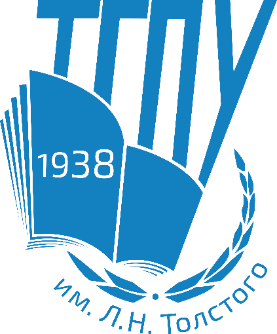 ИНФОРМАЦИОННОЕ ПИСЬМО V Всероссийская научная конференция молодых учёных с международным участием «ТУЛЬСКАЯ ИСТОРИЧЕСКАЯ ВЕСНА – 2024» «Историческая память и коммеморативные практики» г. Тула, 21 - 22 марта 2024 г. Тульский государственный педагогический университет им. Л.Н. Толстого приглашает преподавателей, научных сотрудников, аспирантов, магистрантов и студентов старших курсов принять участие в работе V Всероссийской научной конференции молодых учёных «Тульская историческая весна – 2024». Основная тема конференции: «Историческая память и коммеморативные практики». Предполагаемые направления работы конференции: Историческая наука и историческая память; Коммеморативные практики в прошлом и настоящем; Исторические символы и мемориальные пространства; История и историческая память в медиапространстве; Образование и историческая память; Образы прошлого в искусстве. Исторические мифы и историческая реальность;  История и идентичность; Язык и историческая память. В рамках конференции планируется работа школы «Юный историкархеолог».  Заявки на участие в конференции принимаются до 15 марта 2024 г. Оформление заявки производится только в электронном виде путем заполнения форм по адресу: https://tsput.ru/ist-vesna/ В рамках конференции планируется проведение мастер-классов, открытых лекций по истории науки. Допускается заочное участие с предоставлением текста выступления до начала работы конференции. В данном случае сообщения участников будут представлены в формате стендовых докладов.  По итогам работы конференции планируется издание сборника докладов и сообщений (научного электронного издания с присвоением ISBN и регистрацией в «Информрегистре»). Требования к оформлению статей содержатся в Приложении № 1 к Информационному письму. Материалы для публикации принимаются до 29 марта 2024 г. по адресу ist-vesna@tsput.ru (если ранее они не были направлены одновременно с заявкой). Лучшие доклады будут рекомендованы к бесплатной публикации в журналах: «Время науки - The Times of Science» (https://tsput.ru/journals/21960/); «Тульский научный вестник. Серия История. Языкознание» (http://tulavestnik.ru/). Проведение конференции планируется в гибридном формате. Ссылки для подключения будут направлены участникам конференции после включения заявок в программу мероприятия. В рамках конференции планируется проведение специальных мероприятий для преподавателей вузов и школьных учителей России и Беларуси: 1. Семинар «Методическое обеспечение современного исторического образования», в рамках которого предполагается обсуждение следующих вопросов: современный учебник истории как средство обучения; цифровые образовательные ресурсы в урочной и внеурочной деятельности; проблема отбора содержания современного исторического образования. 2. Семинар «Исторический источник в науке и образовании: традиции национальных школ», в рамках которого предполагается обсуждение следующих вопросов: Исторический источник – проблема определения понятия; Исторический источник в опыте научно-педагогической работы; Исторический источник в современной учебной и учебно-методической работе: проблемы и достижения. По вопросам, связанным с организацией конференции, можно обратиться к ассистенту кафедры истории и археологии Тюхановой Александре Михайловне по адресу: ist-vesna@tsput.ru Приложение № 1 Требования к оформлению текста статей Формат текстового файла Microsoft Word. Объем статьи от 7 до 20 тыс. печатных знаков (включая пробелы). Шрифт: Times New Roman, кегль – 14, межстрочный интервал – одинарный. Поля: верхнее, нижнее, правое, левое по 2 см. Абзацный отступ – 1,25 см. Сноски внутритекстовые. Ссылки на научную литературу оформляются в «квадратных скобках» в соответствии с ГОСТ Р 7.05-2008 (см.: Образец в письме). Статья должна содержать библиографический список используемых автором научных трудов и исторических источников. Указанные в списке труды должны быть пронумерованы и размещены в алфавитном порядке. Фамилии, инициалы авторов статей и монографий выделяются курсивом. В начале статьи необходимо указать: УДК, название статьи, имя автора (соавторов), место работы (учебы), адрес электронной почты. Перед основным текстом статьи должна быть размещена краткая аннотация (до 500 знаков) и ключевые слова (5 – 7) на русском и английском языках. Шрифт аннотации, ключевых слов на русском и английском языках – Times New Roman, кегль – 12. Тексты аннотаций на русском и английском языках должны быть идентичны.  В статьях возможно использование таблиц, диаграмм, иллюстраций (в том числе и цветных) при условии наличия подписи к ним и источников информации, на основе которой они составлены. Иллюстрации предоставляются в форматах *.tif или *.jpg с разрешением не ниже 300х300 dpi. Страницы в авторских рукописях не нумеруются. Материалы к публикации принимаются вместе с заявкой или позже (путем их направления авторами на электронный адрес: ist-vesna@tsput.ru до 29 марта 2024 г.). Все материалы для публикации проходят проверку в системе «Антиплагиат». Авторы гарантируют оригинальность предоставляемых рукописей. Редколлегия сборника оставляет за собой право отказать автору в публикации в случае несоответствия текста статьи указанным требованиям. Стоимость публикации – 200 рублей за 1 стр. текста. Средства перечисляются на счет ФГБОУ ВО «ТГПУ им. Л.Н. Толстого». Обращаем Ваше внимание на то, что перечисление денежных средств на счет Университета для публикации статей осуществляется только после получения автором подтверждения о том, что материалы приняты к печати. Квитанция об оплате высылается автору одновременно с подтверждением о принятии статьи к печати. Статья включается в сборник после подтверждения организаторами получения оплаты публикации. Образец оформления статьи УДК НАЗВАНИЕ СТАТЬИ  	И.И. Иванов  	e-mail:  	 	Тульский государственный педагогический университет им. Л.Н. Толстого  Текст аннотации (до 500 знаков). Текст аннотации (до 500 знаков). Текст аннотации (до 500   знаков). Текст аннотации (до 500 знаков). Текст аннотации (до 500 знаков). Текст аннотации  (до 500 знаков). Текст аннотации (до 500 знаков).  	 Ключевые слова: 5 – 7 слов, словосочетаний. UDC   	ARTICLE TITLE  	I. I. Ivanov  	e-mail: 	 	Tula State Lev Tolstoy Pedagogical University 	  The text of the abstract. The text of the abstract. The text of the abstract. The text of the abstract. The text of the abstract. The text of the abstract. The text of the abstract. The text of the abstract. The text of Приложение № 2 the abstract. The text of the abstract. 	Key words: 	Приложение № 2 Требования к оформлению материалов для публикации по итогам работы семинара 	 Основной текст статьи. Основной текст статьи. Основной текст статьи. Основной текст статьи. Основной текст статьи. Основной текст статьи. Основной текст статьи. Основной текст статьи. Основной текст статьи. Основной текст статьи. Основной текст статьи. Основной текст статьи. Основной текст статьи. Основной текст статьи. Основной текст статьи. Основной текст статьи. Основной текст статьи. Основной текст статьи. Основной текст статьи. Основной текст статьи. Основной текст статьи. Основной текст статьи. Основной текст статьи. Основной текст статьи [1, с. 15]. Таблица 1 Название таблицы* *(Составлено по: ГУ ГАТО. Ф. 52. Оп. 1. Т. 2. Д. 450. Л. 17). Список источников и литературы 1. Биленко Н.А. Торговое предпринимательство женщин в губернском городе Тула второй половины XIX века // Тульский научный вестник. Серия История. Языкознание. 2021. Вып. 2 (6). С. 29‒44. https://doi.org/10.22405/2712-8407-2021-2-29. Соколов А.В. Тульское единоверие: между «религиозными отщепенцами» и «господствующей церковью» // Тульская историческая весна – 2021: Социальное пространство и время прошлого: вызовы и ответы истории: Материалы II Всерос. науч. конф. молодых учёных с междунар. участием [Электронный ресурс]. – Электрон. дан. – Тула: Тул. гос. пед. ун-т им. Л. Н. Толстого, 2021. – 1 электрон. опт. диск (CD-ROM). С.74–82. Ушинский К.Д. Педагогическая поездка по Швейцарии // Журнал Министерства Народного Просвещения. Декабрь 1862. Отдел I, С. 251–286; Август 1863. Отдел III, С. 41–60. Ярцев С.В. Северное Причерноморье в римский период и проблема готской экспансии. Тула: Издво Тул. гос. пед. ун-та им. Л.Н. Толстого, 2014. 741 с. 